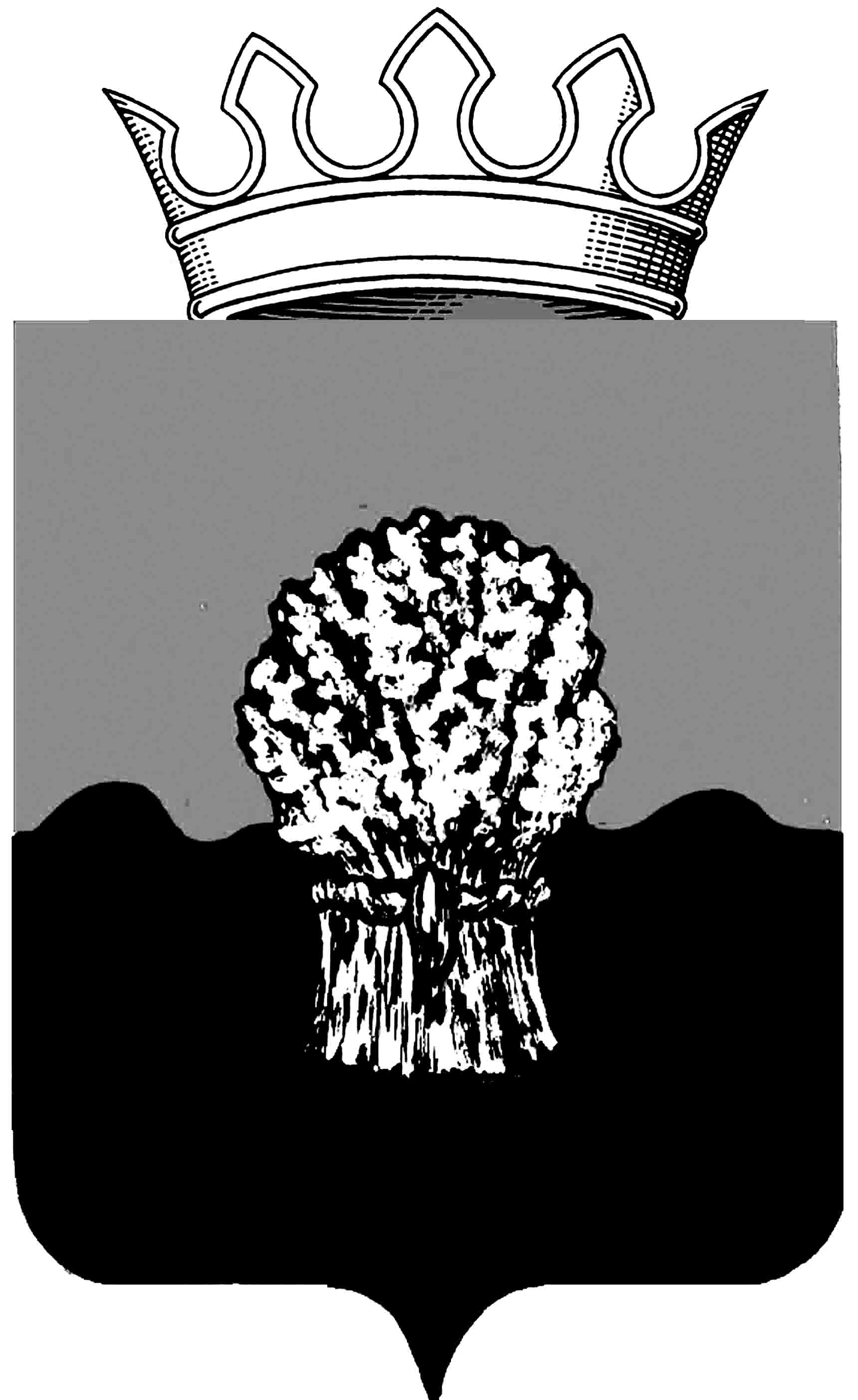 АДМИНИСТРАЦИЯ Сызранского района Самарской областиПостановление       «26»           01           2022 г.		                                     № 80О подготовке проекта внесения изменений в схему территориального планирования муниципального района Сызранский Самарской областиВ соответствии со статьями 8, 9, 18, 19, 20, 21 Градостроительного кодекса Российской Федерации, Федеральным законом от 29.12.2004 № 191 – ФЗ «О введении в действие Градостроительного кодекса Российской Федерации», пунктом 15 статьи 15 Федерального закона от 06.10.2003 № 131-ФЗ «Об общих принципах организации местного самоуправления в Российской Федерации, на основании Устава, принятым решением Собрания представителей Сызранского района Самарской области от 03.07.2014 №28, руководствуясь постановлением администрации Сызранского района Самарской области от 19.03.2020 №235 «Об утверждении Положения о составе, порядке подготовки и согласования документов территориального планирования муниципального района Сызранский Самарской области, порядке подготовки изменений и внесения их в такие документы, а так же о составе, порядке планов реализации таких документов», в целях подготовки изменений в схему территориального планирования  муниципального района Сызранский, администрация Сызранского района                                         ПОСТАНОВЛЯЕТ:Приступить к подготовке проекта внесения изменений в схему территориального планирования муниципального района Сызранский, утвержденную решением Собрания представителей муниципального района Сызранский Самарской области от 25.03.2010 №  8.Утвердить прилагаемые:2.1. Состав комиссии по подготовке проекта внесения изменений в схему территориального планирования муниципального района Сызранский (приложение 1).2.2. Положение о комиссии по подготовке проекта внесения изменений в схему территориального планирования муниципального района Сызранский (приложение 2).2.3. План мероприятий по подготовке проекта внесения изменений в схему территориального планирования муниципального района Сызранский (приложение 3).2.4. Порядок направления предложений заинтересованных лиц в комиссию по подготовке проекта внесения изменений в схему территориального планирования муниципального района Сызранский (приложение 4).3. Комиссии по подготовке проекта внесения изменений в схему территориального планирования муниципального района Сызранский, утвержденной настоящим постановлением, провести работы по подготовке, согласованию и утверждению проекта внесения изменения в схему территориального планирования муниципального района Сызранский.4. Заинтересованным физическим и юридическим лицам все предложения по внесению изменений в схему территориального планирования муниципального района Сызранский направлять в комиссию по подготовке проекта внесения изменений в схему территориального планирования Сызранского района по адресу: Самарская область, г. Сызрань, ул. Советская, д.39, электронный адрес: usazhkdx@mail.ru                               5. Настоящее постановление вступает в силу со дня его официального опубликования.6. Опубликовать настоящее постановление в газете «Красное Приволжье» и разместить на официальном сайте муниципального района Сызранский Самарской области.7. Контроль за исполнением настоящего постановления возложить на руководителя муниципального казенного учреждения управление по строительству, архитектуре, жилищно-коммунальному и дорожному хозяйству администрации Сызранского района Самарской областиГлава муниципального района Сызранский                          В.А.КузнецоваПриложение 1к постановлению администрации Сызранского района Самарской области от «26» 01.2022 года № 80СОСТАВкомиссии по подготовке проекта внесения изменений в схему территориального планирования муниципального района СызранскийПриложение 2к постановлению администрации Сызранского районаСамарской области от «26» 01.2022 года № 80ПОЛОЖЕНИЕо комиссии по подготовке проекта внесения изменений в схему территориального планирования муниципального района Сызранский1. Общие положения1.1. Комиссия по подготовке проекта внесения изменений в схему территориального планирования муниципального района Сызранский (далее — Комиссия) создается в целях подготовки изменений в схему территориального планирования муниципального района Сызранский (далее – схема территориального планирования)1.2. Комиссия в своей деятельности руководствуется Градостроительным кодексом Российской Федерации (далее – ГрК РФ), Федеральным законом от 20.03.2011 № 41-ФЗ «О внесении изменений в Градостроительный кодекс Российской Федерации и отдельные законодательные акты Российской Федерации в части вопросов территориального планирования», постановлением администрации Сызранского района Самарской области от 19.03.2020 №235 «Об утверждении Положения о составе, порядке подготовки и согласования документов территориального планирования муниципального района Сызранский Самарской области, порядке подготовки изменений  и внесения их в такие документы, а так же о составе, порядке планов реализации таких документов», нормативными правовыми актами органов местного самоуправления муниципального района, а также настоящим положением.2. Функции комиссии2.1. Организация работы по подготовке проекта внесения изменений в схему территориального планирования на основании планов и программ комплексного социально-экономического развития муниципального района, программ социально-экономического развития Самарской области, межгосударственных программ, приоритетных национальных проектов, с учетом содержащихся в схемах территориального планирования Российской Федерации и Самарской области, генеральных планах поселений положений о территориальном планировании, с учетом региональных и (или) местных нормативов градостроительного проектирования, утверждаемых в порядке, установленном ГК РФ, а также с учетом предложений заинтересованных лиц.2.2. Прием и рассмотрение предложений от заинтересованных физических и юридических лиц по подготовке проекта внесения изменений в схему территориального планирования.2.3. Прием и рассмотрение предложений от органов государственной власти Российской Федерации, органов государственной власти Самарской  области, органов местного самоуправления по подготовке проекта внесении изменений в схему территориального планирования.2.4. Представление схемы территориального планирования в администрацию Сызранского района (далее — заказчик) для направления на согласование в следующие органы:— в федеральный орган исполнительной власти, уполномоченный на осуществление функций в сфере градостроительства – в случаях, указанных в части 1 статьи 21 ГрК РФ;— в Правительство Самарской области — в случаях, указанных в части 2 статьи 21 ГрК РФ;— заинтересованным органам местного самоуправления поселений, входящих в состав муниципального района – в случаях, предусмотренных частью 3 статьи 21 ГрК РФ;— заинтересованным органам местного самоуправления муниципальных районов, имеющих общую границу с муниципальным районом Сызранский — в целях, установленных частью 4 статьи 21 ГрК РФ.2.5. Опубликование проекта внесения изменений в схему территориального планирования (положения о территориальном планировании, предусмотренного частью 2 статьи 19 ГрК РФ и карт, на которых отражена информация, предусмотренная частью 3 статьи 19 ГрК РФ) в порядке, установленном для официального опубликования муниципальных правовых актов, и размещение в информационной системе территориального планирования не менее чем за три месяца до их утверждения.2.6. Получение от заказчика поступивших заключений, содержащих положения о согласии со схемой территориального планирования, или несогласии со схемой территориального планирования с обоснованием принятых решений.2.7. Внесение изменений в схему территориального планирования в порядке, предусмотренном законодательством о градостроительной деятельности.2.8. Выделение из схемы территориального планирования материалов по несогласованным вопросам (в том числе путем их отображения на соответствующей карте) в целях фиксации несогласованных вопросов до момента их согласования в порядке, установленном законодательством о градостроительной деятельности.2.9. Представление по результатам работы Главе муниципального района Сызранский:— подготовленной для утверждения схемы территориального планирования с внесенными в неё изменениями;— материалов по обоснованию схемы территориального планирования в текстовой форме и в виде карт;— а также материалов в текстовой форме и в виде карт по выделенным из схемы несогласованным вопросам.2.10. Организация и проведение работ по внесению изменений в схему территориального планирования в соответствии с требования, предусмотренными частями 2,3,5,7 статьи 20 ГрК РФ и настоящим порядком.3. Деятельность комиссии3.1. Заседания комиссии проводятся по мере необходимости.3.2. Заседание комиссии является правомочным при участии в нем не менее половины численного состава комиссии.3.3. Решения на заседаниях комиссии принимаются открытым голосованием большинством голосов присутствующих на заседании членов комиссии. Каждый член комиссии обладает правом одного голоса. При равенстве голосов принятым считается решение, за которое проголосовал председательствующий на заседании.3.4. В случае отсутствия члена комиссии в заседании принимает участие лицо, замещающее его по должности, с правом голоса.3.5. Заседания комиссии оформляются протоколом. Протокол составляется секретарем, подписывается председателем и секретарем комиссии и направляется всем членам комиссии для ознакомления. В протокол вносится особое мнение, высказанное на заседании любым членом комиссии.3.6. Решения комиссии, выработанные в отношении предложений, замечаний и дополнений схемы, являются основанием для последующей подготовки схемы территориального планирования.3.7. Комиссией к работе могут привлекаться иные должностные лица.4. Права и обязанности председателя комиссии4.1. Председатель комиссии обязан:— руководить, организовывать и контролировать деятельность комиссии;— распределять обязанности между членами комиссии;— вести заседания комиссии;— утверждать план мероприятий и подписывать протоколы заседаний комиссии;— обеспечивать своевременное представление материалов (документов, карт  и т.д.), а также информации об актуальности данных материалов;— обобщать внесенные замечания, предложения по подготовке схемы территориального планирования.4.2. Председатель комиссии имеет право:— вносить дополнения в план мероприятий в целях решения вопросов, возникающих в ходе деятельности комиссии;— требовать своевременного выполнения членами комиссии решений, принятых на заседаниях комиссии;— снимать с обсуждения вопросы, не касающиеся повестки дня, утвержденной планом мероприятий, а также замечания, предложения и дополнения, с которыми не ознакомлены члены комиссии;— давать поручения членам комиссии для доработки (подготовки) документов (материалов), необходимых для подготовки схемы территориального планирования;— привлекать других специалистов для разъяснения вопросов, рассматриваемых членами комиссии по подготовке схемы территориального планирования;— созывать в случае необходимости внеочередное заседание комиссии.5. Права и обязанности заместителя председателя комиссии5.1. Заместитель председателя комиссии обязан:— организовывать проведение заседаний комиссии;— контролировать своевременное поступление от членов (не позднее чем за три рабочих дня до даты заседания комиссии) замечаний, предложений к схеме территориального планирования;— вносить в схему территориального планирования замечания, предложения и дополнения в соответствии с протоколом заседания в течение двух рабочих дней после проведения очередного заседания комиссии;— представлять членам комиссии схему территориального планирования с учетом внесенных замечаний, предложений и дополнений не позднее чем за один рабочий день до очередного заседания комиссии;— контролировать правильность и своевременность подготовки секретарем комиссии протоколов заседаний комиссии с изложением особых мнений, высказанных на заседаниях членами комиссии;— исполнять обязанности председателя комиссии в случае отсутствия председателя комиссии.6. Права и обязанности секретаря комиссии6.1. Секретарь комиссии:— ведет протокол заседания комиссии;— представляет протокол для подписания председателем комиссии в течение пяти дней после проведенного заседания и направляет его каждому члену комиссии;— осуществляет сбор замечаний и предложений членов комиссии для рассмотрения на очередном заседании;— извещает всех членов комиссии о дате внеочередного заседания телефонограммой не менее чем за два дня до начала заседания;— направляет экземпляр подписанного протокола для ознакомления всем членам комиссии;— обеспечивает материалами, необходимыми для очередного заседания, не менее чем за 2 дня.7. Права и обязанности членов комиссии7.1. Члены комиссии обязаны:— принимать участие в разработке плана мероприятий комиссии;— участвовать в обсуждении и голосовании рассматриваемых вопросов на заседаниях комиссии;— своевременно выполнять все поручения председателя комиссии.7.2. Члены комиссии имеют право:— высказывать замечания, предложения и дополнения, касающиеся подготовки схемы территориального планирования в письменном или устном виде, со ссылкой на конкретные статьи нормативных правовых актов Российской Федерации, законов Самарской области, правовые акты муниципального района;— высказывать особое мнение с обязательным внесением его в протокол заседания.8. Прекращение деятельности комиссии8.1. Комиссия действует до утверждения изменений схемы территориального планирования Собранием представителей муниципального района Сызранский Самарской области, опубликования и направления схемы уполномоченным органам государственной власти и местного самоуправления.Приложение 3к постановлению администрацииСызранского района Самарской области от «26» 01.2022 года № 80ПЛАНмероприятий по подготовке проекта внесения изменений в Схему территориального планирования муниципального района Сызранский Приложение 4к постановлению администрации Сызранского района Самарской области от «26» 01.2022 года № 80ПОРЯДОКнаправления предложений заинтересованных лиц в комиссию по подготовке проекта внесения изменений в схему территориального планирования муниципального района Сызранский (далее – схема территориального планирования)1. С момента опубликования постановления администрации Сызранского района Самарской области о подготовке проекта внесения изменений в схему территориального планирования заинтересованные лица вправе направлять в комиссию предложения в проект схемы территориального планирования.2. Предложения могут быть представлены в письменном виде или электронной форме.Предложения в письменной форме предоставляются лично, либо направляются по почте в комиссию по подготовке проекта внесения изменений в схему территориального планирования по адресу: 446001, Самарская область, г. Сызрань, ул. Советская, д.39.Предложения в электронной форме направляются в комиссию по подготовке проекта внесения изменений в схему территориального планирования (далее – комиссия) по электронной почте E-mail: usazhkdx@mail.ru3. Рассмотрению комиссией подлежат любые предложения заинтересованных лиц, касающиеся вопросов подготовки проекта внесений изменений в схему территориального планирования.4. Предложения могут содержать любые материалы на бумажных или электронных носителях в объемах, необходимых и достаточных для рассмотрения предложений по существу.5. Полученные материалы возврату не подлежат, комиссия не дает письменные ответы на заявления.Новоженина Т.Ю.- заместитель главы муниципального района Сызранский – руководитель МКУ «Управление социального развития администрации Сызранского района», председатель комиссииТимошкина Е.В.- исполняющий обязанности руководителя муниципального казенного учреждения управление по строительству, архитектуре, жилищно-коммунальному и дорожному хозяйству администрации Сызранского района Самарской области, заместитель председателя комиссииРепникова Е.В.- исполняющий обязанности начальника отдела архитектуры и градостроительства Сызранского района Самарской области, секретарь комиссииЧлены комиссии:Ганина Т.А.- руководитель комитета по управлению муниципальным имуществом Сызранского района Самарской области;Старцев А.А.- руководитель муниципального казенного учреждения «Сызранского управление сельского хозяйства администрации Сызранского района Самарской области»Ляшкова А.П.- начальник юридического отдела администрации Сызранского районаКаратасков А.В.- заведующий сектором по делам государственной обороны и чрезвычайных ситуаций муниципального района Сызранский Самарской областиТихонов Н.А.- председатель Собрания представителей администрации Сызранского района Самарской области (по согласованию)№ п/пМероприятияСроки выполненияИсполнитель12341Разработка и согласование технического задания на разработку проекта внесения изменений в схему территориального планирования муниципального района СызранскийВ течении 30 дней со дня направления документации на согласованиеОтдел архитектуры и градостроительства МКУ УСАЖКДХ администрации Сызранского района, комиссия по подготовке проекта внесения изменений в Схему территориального планирования муниципального района Сызранский (далее – комиссия)2Подготовка документации для проведения закупки на выполнение работ по разработке проекта и передача документов для организации закупкиВ течение 60 дней со дня согласования технического задания на разработку проекта внесения изменений в Схему территориального планирования муниципального района СызранскийОтдел архитектуры и градостроительства МКУ УСАЖКДХ администрации Сызранского района, комиссия, отдел контрактной системы Сызранского района3Разработка проекта внесения изменений в схему территориального планирования муниципального района СызранскийВ соответствии с условиями муниципального контрактаПобедитель торгов4Размещение на сайте Федеральной государственной информационной системы территориального планирования (ФГИС ТП) проекта внесения изменений в схему территориального планирования муниципального района СызранскийВ течение 10 дней со дня приемки выполненных работ по проекту внесения изменений в Схему территориального планированияОтдел архитектуры и градостроительства МКУ УСАЖКДХ администрации Сызранского района5Доработка проекта внесения изменений в схему территориального планирования муниципального района Сызранский по итогам рассмотрения комиссией по подготовке проекта внесения изменений в схему территориального планирования (в случае необходимости)1 месяц со дня направления материалов (проекта) исполнителюИсполнитель по муниципальному контракту6Согласование проекта внесения изменений в схему территориального планирования муниципального района СызранскийВ соответствии со статьей 21 Градостроительного кодекса Российской ФедерацииОтдел архитектуры и градостроительства МКУ УСАЖКДХ администрации Сызранского района7Направление проекта решения о внесении изменений в схему территориального планирования в Собрание представителей Сызранского района В течение 10 дней со дня завершения процедур, предусмотренных пунктами 1-6 настоящего ПланаОтдел архитектуры и градостроительства МКУ УСАЖКДХ администрации Сызранского района